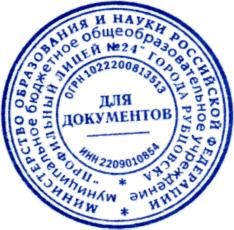 ПОЛОЖЕНИЕ О НАСТАВНИЧЕСТВЕ ПЕДАГОГИЧЕСКИХ РАБОТНИКОВ МУНИЦИПАЛЬНОГО БЮДЖЕТНОГО ОБЩЕОБРАЗОВАТЕЛЬНОГО УЧРЕЖДЕНИЯ«ПРОФИЛЬНЫЙ ЛИЦЕЙ  №24»ГОРОДА РУБЦОВСКА АЛТАЙСКОГО КРАЯ1. Общие положения1.1.  Наставничество – составляющая программы адаптации и профессионального образования начинающих учителей.1.2. Наставники подбираются из наиболее подготовленных педагогических работников, обладающих профессионализмом, аттестованных на первую или высшую квалификационные категории; имеющих стабильные показатели в работе; обладающих коммуникативными навыками и гибкостью в общении и желающих быть наставником; имеющих, как правило, высшее профессиональное образование и стаж педагогической работы не менее 10 лет.1.3. Наставник должен владеть способностью и готовностью делиться профессиональным опытом, иметь системное представление о педагогической деятельности и работе лицея, может иметь одновременно не более двух подшефных.1.4. Организация наставничества оформляется приказом руководителя  образовательной  организации.1.5.    Правовой основой института лицейского наставничества является настоящее Положение,  регламентирующее вопросы профессиональной подготовки учителей и специалистов лицея.2. Цели и задачи наставничества2.1.  Цель: оказание помощи начинающим учителям в их профессиональном становлении, а также формирование в лицее кадрового ядра.2.2.  Задачи:создать условия для привития начинающим учителям интереса к педагогической деятельности и закрепление учителей в лицее;способствовать ускорению процесса профессионального становления учителя и развитие способности самостоятельно и качественно выполнять возложенные на него обязанности по занимаемой должности;способствовать адаптации  к усвоению лучших традиций коллектива лицея и правил поведения в образовательной организации, сознательного и творческого отношения к выполнению обязанностей учителя.3. Организационные основы наставничества3.1. Наставничество организуется на основании приказа директора лицея.3.2.   Руководство деятельностью наставников осуществляет заместитель директора лицея по учебной работе и заведующие предметных кафедр, в которых организуется наставничество.3.3.  Заведующий предметной кафедры  подбирает наставника из наиболее подготовленных учителей, обладающих высоким уровнем профессиональной подготовки, коммуникативными навыками и гибкостью в общении, имеющих опыт воспитательной и методической работы, стабильные показатели в работе, богатый жизненный опыт, способность и готовность делиться профессиональным опытом, системное представление о педагогической деятельности и работе лицея. Наставник должен обладать способностями к воспитательной работе и может иметь одновременно не более двух подшефных.3.4.   Кандидатуры наставников рассматриваются на заседаниях предметных кафедр, согласовываются с заместителем директора по учебной  работе.3.5 Назначение наставника производится при обоюдном согласии предполагаемого наставника и начинающего  учителя, за которым он будет закреплен приказом директора лицея с указанием срока наставничества. Как правило, наставник прикрепляется к начинающему учителю на срок не менее одного года.3.6.  Наставничество устанавливается над следующими категориями сотрудников лицея:впервые принятыми учителями, не имеющими трудового стажа педагогической деятельности в образовательных организациях;специалистов, имеющих стаж педагогической деятельности не более трех лет;учителями, переведенными на другую работу, если выполнение ими служебных обязанностей требует расширения и углубления профессиональных знаний и овладения новыми практическими навыками;учителями, нуждающимися в дополнительной подготовке для проведения уроков в определенном классе (по определенной тематике).3.7. Замена наставника производится приказом директора лицея  в случаях:увольнения наставника;перевода на другую работу подшефного или наставника;привлечения наставника к дисциплинарной ответственности;психологической несовместимости наставника и подшефного.3.8.  Показателями оценки эффективности работы наставника является выполнение целей и задач молодым учителем в период наставничества. 4. Обязанности наставника:4.1. Знать требования законодательства в сфере образования, ведомственных нормативных актов, определяющих права и обязанности начинающего  учителя по занимаемой должности.4.2. Разрабатывать совместно с начинающим учителем план профессионального становления последнего с учетом уровня его интеллектуального развития, педагогической, методической и профессиональной подготовки по предмету.4.3. Изучать деловые и нравственные качества начинающего учителя, его отношение к проведению занятий, коллективу лицея, учащимся и их родителям, увлечения, наклонности, круг досугового общения.4.4. Знакомить начинающего учителя с лицеем, с расположением учебных классов, кабинетов, служебных и бытовых помещений.4.5. Вводить в должность (знакомить с основными обязанностями, требованиями, предъявляемыми к учителю-предметнику, правилами внутреннего трудового распорядка, охраны труда и техники безопасности).4.6. Проводить необходимое обучение; контролировать и оценивать самостоятельное проведение начинающим учителем учебных занятий и внеклассных мероприятий; оказывать необходимую помощь.4.7. Оказывать начинающим учителям индивидуальную помощь в овладении педагогической профессией, практическими приемами и способами качественного проведения занятий, выявлять и совместно устранять допущенные ошибки.4.8. Личным примером развивать положительные качества начинающего учителя, корректировать его поведение в лицее, привлекать к участию в общественной жизни коллектива, содействовать развитию общекультурного и профессионального кругозора.4.9. Участвовать в обсуждении вопросов, связанных с педагогической и общественной деятельностью начинающего учителя, вносить предложения о его поощрении или применении мер воспитательного и дисциплинарного воздействия; периодически докладывать заведующему предметной кафедрой  о процессе адаптации начинающего учителя, результатах его труда.Подводить итоги профессиональной адаптации с предложениями по дальнейшей работе начинающего учителя. Отчитываться о проделанной работе на заседании предметной кафедры.5. Права наставника5.1.С согласия заместителя директора по УВР, заведующего предметной кафедрой подключать для дополнительного обучения начинающего учителя  других сотрудников лицея.5.2.Ходатайствовать перед администрацией о создании условий, необходимых для нормальной трудовой деятельности начинающего учителя.5.3.Изучать как устные, так и письменные рефлексивные отчеты начинающего учителя.5.4.Ходатайствовать перед администрацией образовательной организации о поощрении начинающего учителя.5.5.При наличии веских обстоятельств отказаться от выполнения функций наставника6. Обязанности начинающего учителя6.1.  В период наставничества начинающий учитель обязан:изучать Закон РФ от 29.12. 2012. № 273 «Об образовании в Российской Федерации», нормативные документы, определяющие его служебную деятельность, структуру, штаты, особенности деятельности лицея и функциональные обязанности по занимаемой должности;выполнять план профессионального становления;постоянно работать над повышением профессионального мастерства, овладевать практическими навыками по занимаемой должности;учиться у наставника передовым методам и формам работы, правильно строить свои взаимоотношения с ним;совершенствовать свой общеобразовательный и культурный уровень;периодически отчитываться о своей работе перед наставником и заведующим предметной кафедрой.7.    Права начинающего учителя7.1. Вносить на рассмотрение администрации лицея предложения по совершенствованию работы, связанной с наставничеством.7.2. Защищать профессиональную честь и достоинство.7.3. Знакомиться с жалобами и другими документами, содержащими оценку его работы, давать по ним объяснения.7.4. Повышать квалификацию удобным для себя способом.8. Руководство работой наставника8.1. Организация работы наставников и контроль их деятельности возлагается на заместителя директора по учебно-воспитательной работе.8.2. Заместитель директора по УВР обязан:представить назначенного начинающего учителя коллективу лицея, объявить приказ о закреплении за ним наставника;создать необходимые условия для совместной работы начинающего учителя с закрепленным за ним наставником;посетить отдельные уроки и внеклассные мероприятия по предмету, проводимые наставником и молодым специалистом;изучить, обобщить и распространить положительный опыт организации наставничества в образовательной организации.8.3. Непосредственную ответственность за работу наставников с начинающим учителем несут заведующие предметных кафедр.Заведующий предметной кафедрой  обязан:рассмотреть на заседании индивидуальный план работы наставника;провести инструктаж наставника и начинающего учителя;обеспечить возможность осуществления наставником своих обязанностей в соответствии с настоящим Положением;осуществлять систематический контроль работы наставника;заслушать на заседании предметной кафедры отчеты начинающего учителя и наставника и представить их заместителю директора по УВР.9. Документы, регламентирующие наставничество9.1. К документам, регламентирующим деятельность наставников, относятся:настоящее Положение;приказ директора лицея об организации наставничества;план работы наставника, план профессионального роста начинающего учителя;протоколы заседаний предметных кафедр, на которых рассматривались вопросы наставничества.10. Моральное и материальное поощрение наставников10.1.  Для мотивации деятельности наставнику устанавливается надбавка к заработной  плате (через критерий оценочного листа  педагогического работника).Рассмотренопедагогическим советом Протокол № 13от 30.08.2017 г.УТВЕРЖДАЮДиректор МБОУ «ПЛ №24» г. Рубцовска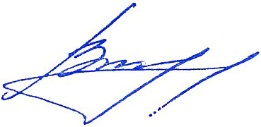 _____________ /О.В. Воронкова/Приказ № 123/4от 01 09 2017 г.